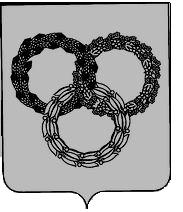 РОССИЙСКАЯ ФЕДЕРАЦИЯБРЯНСКАЯ ОБЛАСТЬСОВЕТ НАРОДНЫХ ДЕПУТАТОВ пгт КЛИМОВОТРЕТЬЕГО СОЗЫВАРЕШЕНИЕот   09  апреля 2019 г. №3-336О внесении изменений в правила благоустройства территорий городского поселения пгт Климово Брянской области, утвержденные решением Совета народных депутатов пгт Климово от 28.12.2017 года № 3-246В соответствии с Федеральным законом от 06.10.2003 № 131-ФЗ «Об общих принципах организации местного самоуправления в Российской Федерации», руководствуясь Уставом муниципального образования городское поселение пгт Климово Брянской области, Совет народных депутатов пгт Климово,РЕШИЛ:1. Внести в правила благоустройства территорий городского поселения пгт Климово Брянской области, утвержденные решением Совета народных депутатов пгт Климово от 28.12.2017 года № 3-246 следующие изменения:- Пункт 11.9.17 Правил признать утратившим силу.2. Настоящее Решение вступает в силу с момента официального опубликования.3. Опубликовать настоящее решение в средствах массовой информации.	       Глава пгт Климово 			            	Г.Н. Баранов